Dreadnought education planTopic: Transport problem in Hong Kong 
Learning objective: Understand transport problem in Hong Kong Relationship between citizen behavior & transport problem Policy of transport in HKLeisure life style and transportation (cycling path, jogging path)Innovation of transportation system STEM training Design Project of Hong Kong transport problem  
Learning outcome: Citizen responsibility Creativity in problem solving Design thinking Peer-to-peer learning Fundamental of Electric Vehicle Technology Skill in prototype building (3D design, electronics & mechanical skill) 
Class schedule: 5 class for topic discussion (bi-weekly)Coverage of Social Science, Science Theory, Current Technology  Involved learning kit 5 self-training class for stem Student need to show their innovation in the design of EV chassis & decorationDetails class plan:Experience Workshop 
Product: 

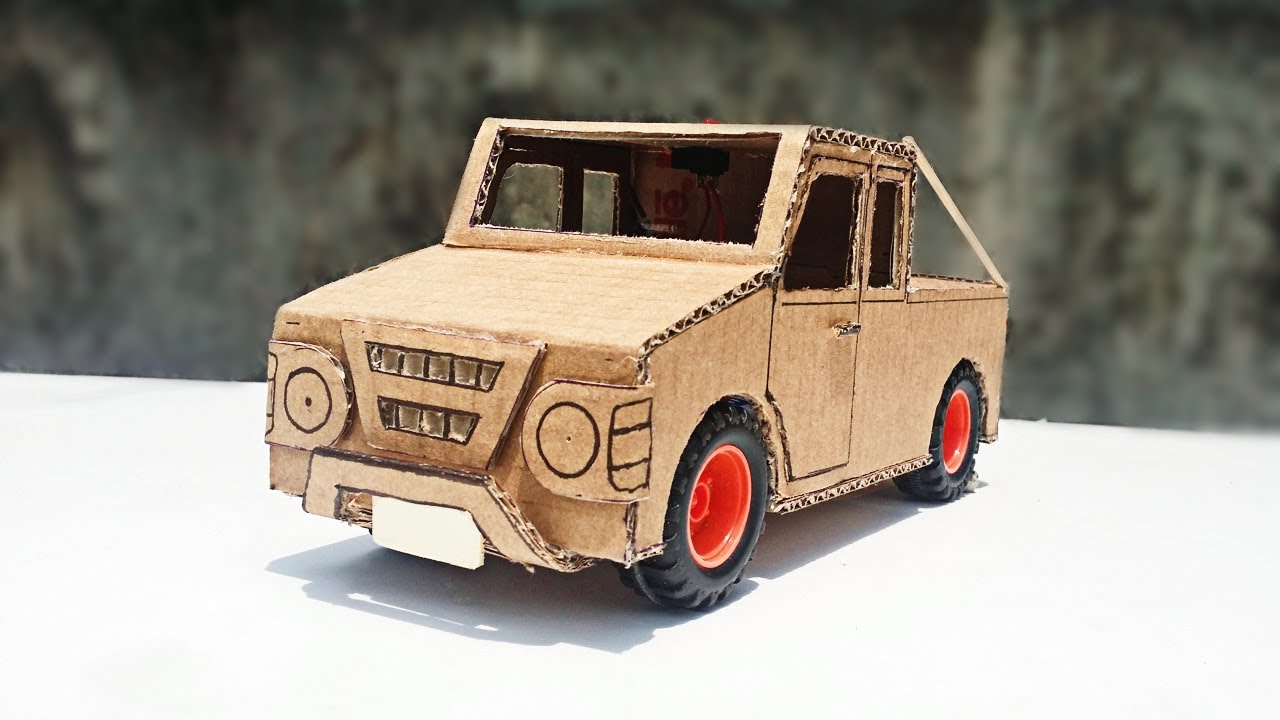 Example of Electric Vehicle that build in the workshop Learning objective classTopic Coverage Time Introduction of daily transport problem1 (why transportation is crucial for citizen daily life?)Managing daily activitiesHealthy lifestyle Facilities for leisure transportation Work-life balance10 mins Introduction of daily transport problem1 (why transportation is crucial for citizen daily life?)Social interaction Understand transport problem in Hong Kong Social movementElectric vehicle Shortage of Hong Kong current policy to transportation issue  20 mins Introduction of daily transport problem1 (why transportation is crucial for citizen daily life?)Competence for the world of workTeam building workshopBrainstorming about transportation facilities surround the school  How do student improve the facility 30 mins Transportation, Hong Kong Economics & city planning 2 (why transportation is a crucial social problem to Hong Kong?)Competence for the world of workInternational status of Hong Kong Business type that highly related to transportationMassive transportation system  10 minsTransportation, Hong Kong Economics & city planning 2 (why transportation is a crucial social problem to Hong Kong?)Entrepreneurship & TechnologyPayoff of Hong Kong transportation (air pollution, waste heat, etc.)Discussion of previous action shortageInnovation of transportation business20 mins Transportation, Hong Kong Economics & city planning 2 (why transportation is a crucial social problem to Hong Kong?)STEM education Experience workshop – the Chassis building of an EV  30 mins Facilities, import & export  3Social interactionFacilities & policy for export & import in Hong Kong Mechanism, function and GDP of each facility 10 minsFacilities, import & export  3Entrepreneurship & TechnologyForeign example in trading transportation   Extreme transportationInnovation of trading transportation   Discussion of previous action shortage 20 mins Facilities, import & export  3STEM education Experience workshop – the drivetrain system building of an EV  30 mins Transport management 4(how to build a sustainable system to solve transport problem?)Social interactionCity planning Road monitoring management AI drivingAlternative transportation   10 minsTransport management 4(how to build a sustainable system to solve transport problem?)Entrepreneurship & TechnologyForeign example in innovative transportation Discussion of previous action shortage  20 mins Transport management 4(how to build a sustainable system to solve transport problem?)STEM education Experience workshop – the control system building of an EV30 mins 